Конспекты НОД по трудовому воспитанию в старшей группе (+ игры по трудовому воспитанию)Подготовила: воспитатель Горяинова Н.С.Конспект образовательной деятельности в старшей группе  на тему «Профессии наших родителей»Задачи:Формировать обобщенное представление о труде портного на основе обобщения трудовых процессов и выделение их направленности на результат.Ввести в словарь детей слова: раскрой одежды, примерка, утюжка, ткань, ножницы, иголки, утюг, манекен.Воспитывать уважение и благодарность к людям создающим своим трудом вещи необходимые человеку для жизни.Воспитывать интерес детей к миру взрослых.Предварительная работы:- рассказ воспитателя с показом иллюстраций;- чтение художественной литературы: «А что у вас?», «Голый король», «Храбрый портной» Б. Грим, А. Лопатина «Золотая иголочка».- пословицы и поговорки о труде;- рисование «Красивое платье»;- дидактические игры: «Кому что нужно для работы», «Четвертый лишний», «Одень куклу», алгоритм создания вещей.ХодВоспитатель: Сегодня мы с вами поговорим о профессиях.Что означает слово «Профессия»? Какие профессии знаете?Игровое задание «Кому принадлежат эти предметы».Детям предлагается разгадать ребус (картинки: шар, волк, ель, яблоко – по первому звуку в слове назвать слово - швея)Сегодня к нам в гости пришла мама Егора П. По профессии она портной (рассказ мамы о своей работе)Вопросы детям:В чем заключается труд портного? Что делают люди этой профессии?С чем работают люди этой профессии?Как вы думаете, какие инструменты нужны портному для работы?Какие качества нужны человеку для успешной работы в этой профессии?Чем тебе нравится эта профессия?Игровые задания:«Чья команда быстрее принесет предметы, инструменты, необходимые для пошива брюк, платья» (выполняется по подгруппам). Из предложенных предметов, отобрать те, которые необходимы для пошива этих вещей).Загадки на тему «Швейные принадлежности»:Держится подружка, за мое ушко.Стежкою одной век бежит за мной (игла)Два кольца, два конца,Посередине гвоздик (ножницы)В полотняной стране, по реке простыне,Плывет пароход, то назад, то вперед.А за ним такая гладь,Ни морщинки не видать (утюг)Наша тетушка игла, строчку по полю велаСтрочка в строчку, строчка в строчку,Будет платье вашей дочке (швейная машинка)Маленького роста я, тонкая да остраяНосом путь себе ищу, за собою хвост тащу (иголка с ниткой)Мал, мал домик,С сотню окон (наперсток)Составить алгоритм выполнения трудового процесса: «Пошив брюк», «Пошив платья».Стихотворение Т. Шорыгиной «Новое платье»Воспитатель: Сегодня мы с вами познакомились с очень важной профессией – профессией портного. Созданные людьми этой профессии вещи делают людей красивее и добрее.Конспект занятия по трудовому воспитанию «Игрушки любят чистотуЦель: формирование положительного отношения к труду у детей дошкольного возраста.Задачи:Закреплять и совершенствовать умения, приобретенные ранее в трудовой деятельности.Содействовать овладению культурой выполнения деятельности (соблюдая три правила труда: костюм чистый, рабочее место чистое, результат труда чистый)Содействовать обогащению развития у ребенка интереса к деятельности взрослых; желание оказывать помощь, создавая в труде положительную атмосферу.Материалы:грязные игрушки, мешок, тазы, столы, скамейка, мыльницы с мылом, губки, салфетки, ведра с водой; персонаж Мишка. План занятия Организационный момент
1. Беседа о любимых игрушках.
2. Мишка с мешком. Основная часть 
1. Игра «Стираем» .
2. Беседа о процессе труда.
3. Готовим рабочее место.
4. Процесс труда. Заключительная часть 
1. Минутка шалости.
2. Минутка тишины (стихи).
3. Оценка результата труда.Ход занятияВоспитатель: — Ребята, послушайте я вам прочитаю стихотворение:
Пусть игрушки дружат с нами
Обижать мы их не станем
Поиграем, а потом
Все на место уберём
Сами мы себе поможем
По местам мы их разложим
Игрушки не люди, но все понимают
И очень не любят, когда их ломают!Воспитатель: — А расскажите, какие игрушки у вас самые любимые? Хотите поиграть с нашими игрушками? Игрушки стоят на своих местах и ждут нас! 
Собирается народ, паровоз гудок дает ту-ту: «Мы едем, едем, едем. В далекие края, Хорошие соседи, веселые друзья!» (В группе сидит Мишка с мешком, через него видно, что в мешке игрушки. Дети встают вокруг Мишки).Воспитатель: — Здравствуй, Мишка?! Мишка, мы хотели поиграть, а ты наши игрушки в мешок положил?Мишка: - Нет, я не брал. Здесь у меня игрушки, но они медвежат. Медвежата почему-то не хотят с ними играть. Я вам принес, не пойму, чего им не нравится? (Воспитатель достает игрушку из мешка, ставит на поднос, брезгливо).Воспитатель: — Конечно, кто же с такой грязнулей захочет играть? Как помочь медвежатам, ведь скучно им без игрушек? А мы то сами поиграть хотели! Что же будем делать? Играть или для медвежат добро сделаем?
- Да, медвежата маленькие, неуклюжие. А мы выросли, уже почти старшие, мы можем с игрой подождать! Физминутка
(Имитация движений). Стираем, стираем, стираем целый день. Смотрите, ручки, ножки, устали ли они? И снова на работу готовы, ли идти?
Полощем, полощем, полощем целый день. Смотрите, ручки, ножки, устали ли они? И снова на работу готовы ли идти?
Отжимаем, отжимаем, отжимаем целый день. Смотрите, ручки, ножки, устали ли они? И снова на работу готовы ли идти?
Развешиваем, развешиваем, развешиваем целый день Смотрите, ручки, ножки, устали ли они? И снова на работу готовы ли идти?Воспитатель: — Что же мы решили с вами сделать?(Вымыть игрушки для медвежат).Мишка: — Да, я тоже догадался, что надо вымыть, даже таз уже приготовил. (Достает из мешка). Наливайте воду и мойте! Сделайте быстренько и будете в свои игры играть! Воспитатель: — Мишка, ты не торопись. Одного таза мало, игрушек то у тебя много! Итак, мы задумали вымыть игрушки. Покажите на своем лице, что с радостью будете делать добро медвежатам. Мы сейчас все приготовим, я уверена, что каждый из вас справится с этим делом!
-Иди, Рита, выстави все тазы, пожалуйста на скамейку, чтобы ребятам было удобно брать. Ксюша и Глеб, положите на стол мыльницы с мылом.  Настя, иди разложи губки. А Ольга Ивановна нам нальет в ведра воды.
- Посмотрите на себя, готовы руки работать? А голова готова? 
- Идите, готовьте свои места, потом подходите к Мишке, он даст вам игрушку. А вы сделаете ее чистой и поставите на салфетку сушиться.(Дети готовят места, помощник воспитателя наливает воду в тазы, тем, кто организовал рабочее место). Самостоятельный процесс труда.Воспитатель: — Кто закончил, убирайте все, чистые игрушки поставьте на салфетку рядом с Мишкой, пусть он посмотрит на ваше старание! Минутка шалости (под музыку). Минутка тишины: Воспитатель: — Послушайте, наши ребята знают стихотворение о дружбе. В. Викторов.
Дружат пчелка и цветок.
Дружат лист и мотылек.
Дружат реки и леса.
Дружат в хоре голоса.Дружат солнце и весна.
Дружат звезды и луна.
Дружат в море корабли.
Дружат дети всей земли!Воспитатель: — Веселое стихотворение? А почему дружат пчелка и цветок? А почему дружат солнце и весна? 
- Мы скоро с вами пойдем на улицу и проверим, кто же с кем там дружит? А сейчас подойдём к Мишке. Посмотрите на игрушки, какие они стали? Приятно медвежатам будет с ними играть? Катя, получилась у тебя игрушка чистой? Лиза, расскажи, как ты сделала игрушку чистой? Воспитатель: — Ну вот, Мишка, мы обещали тебе помочь, мы сделали, пусть твои медвежата с радостью играют в чистые игрушки, ну а мы пойдем гулять. Мишка: Спасибо вам!Конспект занятия по трудовому воспитанию в старшей группеТема: «Репка»Цель: формирование умений о посадке семян репкиЗадачи:продолжать учить, понимать содержание произведения;закрепить знания о внешнем виде овощей (помидора, огурца, моркови, капусты и лука),продолжать развивать  устную связную речь. Развивать эмоциональность ребенка,продолжать развивать у детей желание трудиться.учить проявлять в работе старание аккуратность, наблюдательность, эстетическую активность,воспитывать толерантное отношение друг к другу,воспитывать бережной отношение к живой природе.Предварительная работа:Чтение и обыгрывание сказки репка, труд в природном уголке.Развивающая среда:Жетоны 4 разных цветов (расчитанны на количество детей в группе ), атрибуты для инсценировки сказки «Репка»- дом, забор, лейка, лопатка, костюмы для сказочных героев, 4 ящика (таких же цветов как и жетоны, можно воспользоваться самоклеющейся клеёнкой, ) с землей , 4лейки, семена репки, клеёнка для столов, влажные салфетки для рук.Методы и приемы:Художественное слово, сюрпризный момент, применение выразительных средств речи.Форма работы с детьми:Игровая, фронтальная.Технология: игровая, трудовая деятельностьХод занятия:Воспитатель:- Ребята, сегодня мы все вместе отправимся в театр. Проходите, пожалуйста, и занимайте свободные места (стулья выстроены в ряд, дети садятся на стулья)- Но для начала, отгадайте загадкиЗагадки про овощиСидит дед, в шубу одет,Кто его раздевает, тот слёзы проливает.(Лук)Неказиста, шишковата,А придёт на стол она,Скажут весело ребята:“Ну, рассыпчата, вкусна!” (Картошка)Как на нашей грядкеВыросли загадкиСочные да крупные,Вот такие круглые.Летом зеленеют,К осени краснеют. (Помидоры)Наши поросятки выросли на грядке,К солнышку бочком, хвостики крючком.Эти поросятки играют с нами в прятки(Огурцы)- Молодцы, ребята, угадали всё правильно. . А скажите, пожалуйста, – лук, помидор, огурцы и картофель – как назвать одним словом? (Овощи)- Назовите всем известную сказку про овощ… (Репка)- Молодцы, вот теперь и посмотрим сказку «Репка»Инсценировка сказки «Репка» на новый лад!- Вы внимательно слушали сказку, что делали наши герои, чтобы репка выросла большая? (обсуждение с детьми сказки)- А давайте и мы с вам посадим репку. Что для этого понадобится? В какой последовательности мы приступим к работе (совместно прокомментировать последовательность работы).- Хорошо, каждому из вас я даю жетон, займите места за столом, в соответствии цвета ваших жетонов и ящиков на столе (каждый ящик заранее обклеен самоклеющейся клеёнкой разными цветами).
- Сначала необходимо нарезать бороздочки, для этого один из вашей подгруппы возьмёт стэк и аккуратно начертит, далее возьмите каждый из тарелочек семена и аккуратно посейте в бороздки. Теперь легонько присыпаем землёй и поливаем водой из лейки (воспитатель каждой подгруппе показывает). Теперь, чтобы репка выросла, скажем волшебные слова:Репка – РепонькаРасти крепонькаНе мала, не великаДо мышиного хвоста,Да!(и топнуть ногой)- Молодцы ребята, отлично справились. Ящики мы уберем на подоконники, чтобы на них светило солнышко с улицы в окошко, а мы будем за репкой ухаживать и  наблюдать за всходами. А за то, что вы так старались, каждому из вас наклеечка в форме сердечка – вы же садили с любовью, значит наша репка обязательно вырастет.Конспект занятия по трудовой деятельности  в игровой  зоне. Подготовительная коррекционная группа.Программные  задачи:  Совершенствовать  умение детей мыть игрушки, вытирать их. Формировать привычку к здоровому образу жизни; умение взаимодействовать в коллективе, договариваться об объёме работы каждого, доводить начатое дело до конца. Воспитывать бережное отношение к игрушкам, желание ухаживать за ними; воспитывать трудолюбие, ответственность за порученное дело, аккуратность, коллективизм.Методы и приёмы: Разъяснения, напоминание, беседа, игровой момент, советы, показ, положительный пример, практические действия по уборке; поощрения, художественное слово, музыкальное сопровождение, экспериментированиеПредшествующая работа:Знакомство с правилами совместной работы; с пословицами и поговорками; беседы: «Наш дом – наведем порядок в нём», «Маленькое дело –лучше большого безделья»; образно-пластический этюд «К нам гости пришли»; слушание музыкальных произведений: польская песенка «Сапожки», муз. Р. Бойко «Дело было в Каролине»; чтение В. Драгунский «Сверху вниз, наискосок», Я. Аким «Неумейка», С. Михалков «Все сам», А. Барто «Девочка чумазая»Оборудование:салфетки, губки, тазы, фартуки, игрушки, строительный материал.Ход  работы:Воспитатель: -Посмотрите, ребята, кто сегодня пришел к нам в гости? -Правильно мишка. Его зовут Топтыжка.- Он пришёл не с пустыми руками, а принёс много интересного.-Ну, давайте посмотрим, что он нам принёс?-Это картинки.-Что изображено на картине? Чем занимаются дети и взрослые?-А вот на этой картинке, что вы видите?( Воспитатель вышла на прогулку с детьми, а в это время няня занимается уборкой группы: моет полы, вытирает пыль, убирает игрушки, которые дети раскидали и ни собрали перед прогулкой).-А сейчас я хочу вам прочитать историю про двух девочек, а вы мне потом скажите, какая из девочек стала взрослее.-Одна девочка надела бусы, мамины туфли, накрасила губы и говорит «Я уже большая!». Вторая девочка в то же время убрала игрушки, сложила книжки, подмела пол и тоже сказала «Я уже стала большая».  Так что же делает маленьких, большими?-Какая из девочек стала взрослее? Почему?-А это задание посложнее.  Давайте поможем Мишке подобрать нужные карточки к картинкеИгра «Подбери нужные картинки»- Какие вы молодцы. Всё правильно выполнили. Были внимательными.Беседа.-Посмотрите вокруг и скажите, отчего у нас в группе так светло и уютно?-Как мы помогаем взрослым поддерживать чистоту и порядок в группе?-Мишка очень хочет посмотреть, на то как вы можете трудиться, какие вы стали взрослые и дружные ребята.-Я предлагаю сейчас помыть строительный материал и игрушки.Предлагаю подумать, какое оборудование понадобиться для мытья строительного материала, Чем удобнее протирать игрушки?Игра «Отбери предметы для труда».-Вот на столе разложены предметы, нам их принёс мишка, давайте отберём только те, которые  пригодятся для работы.Дети откладывают: фартуки, нарукавники, тазы, тряпочки, клеёнку, полотенце.-Но прежде чем мы начнём работу, проведём физк.минутку.-Физ.минутка «Дружно маме помогаем».-Предлагаю  перед началом работы вспомнить основные правила труда:- Нельзя отвлекаться.-Любое задание выполнять аккуратно, доводить начатое дело до конца.-Помогать товарищам, если они отказываются от помощи, не мешать.-Напоминаю процесс работы:-Застилаю стол клеёнкой, чтобы не намочить стол.-Наливаю в таз водички.- Беру в левую руку кубик, в правую - тряпочку, опускаю его в воду, и мою со всех сторон. Далее передаю другому ребёнку, который будет этот кубик протирать сухой тряпочкой.-и так же, моем игрушки.Дети приступают к работе. Воспитатель помогает советом, иногда показывают способ действия.В случае необходимости воспитатель  перераспределяет трудовые обязанности.После работы, дети убирают за собой салфетки, губки, фартуки.Давая оценку работе детей, воспитатель подводит итог:-Ребята, вы хорошо потрудились. Много сделали полезного, работали дружно,  помогали друг другу. Не зря в народе говорят: «Дружно – не  грузно!»  А еще говорят « Терпенье и труд – все перетрут!»  В группе стало чисто, красиво и светло. Давайте вспомним, что же мы для этого сделали? Чем мы занимались?-Мыли игрушки, строительный материал, протирали их.-Мишке очень понравилось, как вы сегодня работали.- как вы думаете, почему мы работу сделали быстро?- Правильно,  все работали дружно, согласованно, помогали друг другу в работе.-Мишка доволен тем, как вы трудились, и говорит какие замечательные, трудолюбивые дети! Спасибо вам за то, что научили его и помогли няне навести порядок в группе.-И за такую работу он вас хочет отблагодарить.Раздаётся угощение для детей.Конспект по организации трудовой деятельности в старшей группе на тему «Наведём порядок в группе»Практические задачи: Учить детей самостоятельно выполнять необходимые трудовые действия: стирать кукольное белье; совершенствовать умение мыть игрушки, строительный материал, протирать пыль на мебели; закреплять умение распределять коллективную работу, совместное ее выполнение;Формировать знания и понимание компонентов труда (цель, мотив труда, предмет труда), устанавливать взаимосвязь между ними;Развивать инициативу, самостоятельность, самоконтроль, самоорганизованность;Воспитывать аккуратность, трудолюбие, ответственность за порученное дело, взаимовыручку, чувство удовлетворения от реализации трудового замысла.Оборудование: тазы, тряпочки, мыло в мыльницах, бельевая веревка, прищепки, фартуки клеенчатые, кукольное белье, столы.Ход занятияСоздание игровой ситуации: в группе не убраны после игры игрушки, некоторое оборудование стоит не на месте.Воспитатель и дети входят в группуВ.- Дети, почему у нас здесь такой беспорядок? Утром у нас порядок был, а пока мы отсутствовали кто-то нам устроил такие нехорошие шуточки. Может из вас кто так неудачно пошутил? Это не вы? (О.Д.)Вбегает Шалтай-Болтай: - А вот и я! Всем приветик шлю друзья!В. – Кто ты? Мы с тобой не знакомы!Ш.-Б.: - Меня кругом все знаютШалтай – Болтаем называют.У вас в саду я был, ребятаСперва играл я в акробата,Потом построил дом большой,Конечно, куклы жили в нем.Игрушки в гости приходили,Кто на машине, кто пешком…От этих игр я так устал,Игрушки быстренько убрал,До дома еле добежал.Поспал немного, и с утраЯ снова здесь! Ура! Ура!Я вас приветствую, друзья!Воспитатель и дети здороваются с Шалтай – Болтаем.В. – Шалтай – Болтай, так это ты тут порядок наводил?Ш. –Б.: -Да! Правда, я молодец? Все убрал за одну минуту?В. – Дети, вы как считаете, порядок у нас в группе? Красиво? Уютно? Игрушки все чистые и стоят на месте? (О.Д.)Ш.-Б.: - Да вы ничего не понимаете! Беспорядок- это лучший порядок! Красота! Пойдемте лучше в музыкальный зал песни петь, веселиться. Там теперь поиграем.О. Д. – Нет, Шалтай - Болтай, делу время, потехе час! Ты утроил тут беспорядок, перед тем, как уходить надо порядок навести, все на место поставить, пыльные игрушки помыть. Мы свою группу любим, у нас всегда чистота и порядок. Игрушки свои мы всегда на место убираем, и бережем их. Ухаживаем за ними: моем, пыль протираем.Ш.-Б.:- Вы такие маленькие и сами умеете все мыть и убирать?! Порядок наводить?! (О.Д.)Ш.-Б.:- Ох, и скучно вам ,наверно, этим неинтересным делом заниматься…О.Д.:- Совсем не скучно, а даже интересно! Скучен день до вечера, коли делать нечего!Ш.-Б.:- а зачем надо порядок наводить? Не лучше ли все разбросать и не убирать? Захотел во что-нибудь поиграть - все игрушки на полу под рукой валяются. Взял, поиграл, и опять бросил. Здорово!О.Д.: - у нас в саду есть такое правило: «Каждой вещи - свое место!» а в таком беспорядке нужную игрушку не сразу и найдешь. А еще мы знаем и тебе расскажем пословицы и поговорки о труде.Дети называют пословицы и поговорки о труде.- Трудиться,- всегда пригодиться.- Красна изба углами, а человек умением.- Любишь кататься,- люби и саночки возить.- Без труда не вынешь и рыбку из пруда.- Труд кормит, а лень портит.- Дорого не то, что из красна золота, а то, что от мастера доброго.- Хорошая вещь два века живет.- Хочешь есть калачи,- не сиди на печи. И др.Воспитатель хвалит детей и обращается к Шалтай - Болтаю:- А ты почему не любишь трудиться?- Это так утомительно, скучно, трудно… А я люблю веселье!- Может, ты просто ленишься?- Да нет. Я просто никогда не пробовал наводить порядок и чистоту.- Дети, посоветуйте ему, как надо научиться наводить порядок и что надо делать, чтобы такого беспорядка не допускать.О.Д. – Надо игрушки за собой убирать сразу как закончил игру. Прежде, чем играть в другую игру, надо убрать все на место. Надо запоминать, откуда что берешь, чтоб потом на место положить. Обязательно надо выполнять правило «Каждой вещи - свое место», тогда всегда будет порядок. Прежде чем идти на улицу, надо все убрать за собой. Перед занятиями надо тоже все положить на место. Когда все разбросано, можно нечаянно наступить на игрушку и сломать ее или получить травму.В. – Дети, можно сейчас найти выход из создавшейся ситуации? Ведь, Шалтай – Болтай предлагает нам играть и веселиться, и вы ,наверняка, хотите с ним поиграть и повеселиться? Так как же нам поступить?О.Д. – Надо сначала навести порядок, а потом играть и веселиться.Воспитатель предлагает детям помочь Шалтай – Болтаю навести порядок в группе, а заодно и научить его трудиться. Советует детям пройти по группе и посмотреть, что нужно сделать, чтобы в группе все было в порядке.Дети определяют предмет труда: поставить стульчики на место, убрать оборудование на место, протереть строительный материал, и сложить его на место, посадить на место кукол, промыть игрушки, которые Шалтай – Болтай раскидал по полу, и поставить их на полочки, протереть пыль на мебели, расставить все на место.Воспитатель спрашивает, какое оборудование нужно для труда.О.Д. – Тряпочки, тазики с водой, мыло, фартуки клеенчатые.В. – Дети, подумайте и скажите, кто каким трудом займется. (О.Д.)В. – перед работой необходимо вспомнить правила труда, которые нам помогут быстро и качественно справиться с работой.О.Д. – Нельзя отвлекаться от работы; любую работу надо выполнять до конца качественно и аккуратно; аккуратно обращаться с водой; доводить начатое дело до конца, помогать своему товарищу, если он не справляется с работой советом или делом; после работы необходимо убрать свое рабочее место; кто закончит работу быстрее всех, надо помочь тем у кого еще не окончена работа; принимать помощь с благодарностью.Шалтай-Болтай подходит к куклам. Одна из кукол «что-то шепчет» ему на ухо. Он беседует с ней, привлекая внимание всех к своему диалогу. Сообщает, что кукла Таня огорчена тем, что он, оказывается, на нее надел не ее платье, и оно все грязное, запачкано пылью, и все куклы тоже на него обижаются за то, что платья не те и, причем, все грязные.Ш.- Б. – Я не хочу, чтобы куклы на меня обижались. Но как поступить я не знаю. У меня нет чистых платьев. Что же делать?В. – Дети, мы можем помочь Шалтай – Болтаю не ссориться с куклами? Как вы думаете, что можно сделать с кукольной одеждой, чтобы она была привлекательной и чистой, и чтобы она понравилась нашим куклам?О.Д. – Ее надо постирать и погладить, тогда она опять понравится своим хозяйкам, и они с радостью ее наденут и помирятся с Шалтай – Болтаем.В. – Да, действительно, одежду надо постирать. Мы сейчас этим займемся. (Дети говорят, что они не умеют стирать).В. – Я вас сейчас научу. Но сначала послушайте, что я вам расскажу. Стирка вам уже знакома. Вспомните, мы ходили смотреть, как стирает наша прачка Наталья Ивановна. Помните? И дома вы, видели, конечно, как стирает ваша мама. Стирка белья состоит из трех этапов: стирка, полоскание, просушивание. Перед стиркой белье надо рассортировать по цвету: цветное белье отложить в одну сторону, а белое, светлое – в другую, и начинать надо именно с него, т.к. цветное белье может окрасить воду, и тогда, подкрасятся белые и светлые вещи. И белое светлое белье уже будет не белым, а с цветными некрасивыми пятнами. Стирать мы будем с мылом. Нам нужно 2 тазика с теплой водой: в одном мы будем стирать, а в другом полоскать.В. – Дети скажите, почему надо стирать с мылом, а не без него? (мыло отстирывает грязь).В. – подумайте и скажите, что еще можно назвать нашими помощниками при стирке белья?О.Д.- Стиральный порошок, отбеливатель, стиральная машина, замачивание белья.Воспитатель подводит итог высказываниям детей: - Вы правы. Есть машинная стирка и ручная. Сегодня я вам покажу ручную стирку и научу вас стирать руками.Воспитатель показывает и объясняет: - Я уже вам говорила: начинать стирку надо со светлого белья. Берем светлое платье, опускаем в воду, намачиваем его и слегка отжимаем, раскладываем на левой ладошке. В правую руку берем из мыльницы кусочек мыла, тоже намочим его в воде, и намыливаем платье, постепенно передвигая его на ладони, так чтобы все его намылить. Теперь его надо потереть, так же постепенно оттирая все платье со всех сторон: и воротник, и рукава, и перёд, и спинку, и подол. Затем надо опустить его в воду и смыть мыло. Теперь отжать и прополоскать в чистой воде, для того чтобы выполоскать все грязное мыло. Затем опять надо отжать, стряхнуть и полюбоваться своей работой. Теперь необходимо просушить на веревочке. А чтобы белье не упало его прищепляют. Чем? Отгадайте загадку: «На веревке пальцы держат одеяльце?» Что это? (О.Д.)В.- Я вам показала, как надо стирать белье руками. Запомнили?Ш.- Б.: Ой, как трудно! Я ничего не запомнил. А вы, дети, запомнили? Можете мне еще раз рассказать что сначала, что потом. Как правильно постирать вот эти трусики?Дети повторяют рассказ воспитателя о последовательности ручной стирки.Воспитатель предлагает девочкам, будущим хозяйкам, стирку белья, а мальчикам наводить порядок в группе.Дети надевают фартуки, самостоятельно берут нужное оборудование, подворачивают рукава, и приступают к работе.Шалтай – Болтай подходит к работающим детям, интересуется что они делают, как они делают, пробует трудиться сам.Воспитатель спрашивает у него научился ли он стирать кукольную одежду. Шалтай – Болтай подходит к девочкам пробует стирать, но у него не получается. Девочки помогают ему советами, показывают, что и как надо правильно делать.В конце трудовой деятельности дети убирают свое рабочее место и подходят к воспитателю.В.- Дети, какие вы все молодцы! Посмотрите как чисто, красиво и уютно стало у нас в группе. Давайте вспомним, что же мы для этого сделали? Чем мы занимались?Дети перечисляют виды труда, которые они выполняли. Девочки говорят, что они сегодня научились стирать руками кукольное белье.В.- как вы думаете, почему мы работу сделали быстро?О.Д.- Все работали дружно, согласованно, помогали друг другу в работе, распределились, кто что делать будет.В.- правильно вы говорите. Чистота и порядок у нас в группе, потому что вы работали, не ссорясь, быстро, качественно, помогая друг другу. Не зря в народе говорят, «Терпенье и труд- все перетрут!», «Дружно - не грузно!»Ш.-Б.: Какие замечательные, трудолюбивые дети! Спасибо вам за то, что научили меня и помогли мне наводить порядок в группе. Я теперь тоже всегда буду трудиться, это так интересно. Я буду всегда поддерживать чистоту и порядок в своем игровом уголке. А теперь-то вам можно со мной поиграть и повеселиться?В.- Шалтай-Болтай, ты не думай, наши дети также веселятся, как и трудятся. Сейчас они тебе частушки споют о труде.Ш. –Б. : Ну что ж, с большим удовольствием послушаю и запомню. Я теперь тоже знаю поговорку о труде: «Делу время, потехе час!»Дети исполняют частушки о труде в музыкальном сопровождении. Затем, Шалтай- Болтай зовет детей к себе в гости, так как они очень веселые, дружные и, главное, трудолюбивые и добрые. Он обещает им показать свои любимые игрушки.Дети уходят к Шалтай - Болтаю в гости.Конспект занятия по трудовому воспитанию.

Тема: «Кто трудится в море?»
Цель:Закреплять представления детей о людях, работающих в море, о значении их труда. Названия машин, механизмов, приборов, оборудования, необходимого для труда в море.
Демонстративный материал: картинки из серии « Рыбная ловля» «Суда и корабли», удочка для игры « Ловись рыбка»

Ход занятия.
1.-Ребята, мне очень хочется прочитать вам это стихотворение.
Кто утюжит море?
Вода после шторма
Всегда в беспорядке:
Виднеются всюду
Морщины и складки.
Чтоб выровнять море 
Вблизи и вдали,
Всё время утюжат его

Корабли.
В.Орлов
2. -О чём это стихотворение?
( Ответы детей)- о морях и кораблях.

-Совершенно верно. А ёщё мы сегодня поговорим с вами о людях, которые работают на этих кораблях.
 3. Сюрпризный момент. 
Воспитатель говорит, что на адрес сада, детям старшей группы, пришло письмо от капитана рыболовецкого корабля, который плавает в Баренцевом море.

4. Воспитатель читает письмо.
-Дорогие ребята, я, капитан большого рыболовецкого судна, и весь наш дружный экипаж, шлём вам огромный привет с Баренцева моря. Рыболовецкое судно называются траулер.
-Ребята, скажите мне, пожалуйста, для чего выходят траулеры в море?
( Ответы детей) – чтобы ловить рыбу.
-Правильно.

Воспитатель читает письмо дальше.
-Экипаж нашего траулера набран из самых опытных рыбаков флота. На нашем корабле трудятся люди самых разных профессий.

-Саша, скажи нам, пожалуйста, что делают рыбаки на корабле?
(ответ ребёнка)- рыбаки ловят рыбу.

-Дима, а ты нам ответь, чтобы поймать сразу много рыбы, что нам нужно для этого?
(ответ ребёнка) – нужны сети.

Правильно, говорит воспитатель. Эти сети называются тралом.
Повторите, пожалуйста, за мной это слово. Трал.

Дети повторяют хором, запоминают.

-Вот послушайте, что капитан пишет дальше.
На траулере, рыбакам не надо больше часами мокнуть на ветру. Умные приборы указывают на рыбные косяки, контролируют заброс трала (сеть), показывают наполняемость сети и сигнализируют о том, что трал полон рыбой, и пора его вытягивать.

-Ребята, а как вы думаете, куда кладут пойманную рыбу?
( Ответы детей)

-Рыбу закрывают в банки. Засаливают в бочки.
-Катя, скажи нам, пожалуйста, куда надо положить рыбу, чтобы она дольше сохранялась свежей?
(ответ Кати)- рыбу надо положить в холодильник.

-Правильно, говорит воспитатель. На корабле есть морозильные камеры, в которых хранится свежая рыба.

-Какие названия рыб вы знаете?
( Ответы детей)- треска, сельдь, скумбрия.

-Ребята, можно ли сказать, что рыбаки делают очень важную работу на корабле?
(Ответы детей)

-А за что мы им говорим спасибо?
( Ответы детей)- рыбаки ловят рыбу, которую мы едим. 
-Правильно, ведь рыба очень полезный и важный продукт.
-Максим, а кто готовит пищу на корабле?
( Ответ ребёнка)- на корабле пищу готовит повар.
-Да, говорит воспитатель, только повар на корабле называется кок.

-Даня, а скажи нам, пожалуйста, а кто управляет кораблём?

(Ответ ребёнка)- кораблём управляет капитан.
-Верно, а чтобы корабль двигался по воде…
Кто ещё должен быть на корабле?

( Ответы детей)- матросы.
-Вот видите, ребята, сколько людей разных профессий трудятся на корабле.

Давайте вместе с вами повторим, кто же работает на корабле?
Саша, скажи пожалуйста.(ответ Саши)…. 
Максим….(ответ Максима)…
Кирилл….(ответ Кирилла)….
Настя….(ответ Насти)….

-А кому помогают «умные машины» на корабле?
(Ответы детей)
-А как они помогают?
(спросить 2-3 детей)
- А как называется сеть, которой ловят рыбу на рыболовецком судне?

( Спросить 2-3 детей)
-Молодцы ребята. Вы всё знаете. А хотели бы вы стать отважными моряками?
Давайте поиграем в игру «Скажи какой»

5. Игра « Скажи какой» на активизацию словаря.

Цель: активизировать речь детей прилагательными. Учить подбирать слова характеризующие качества человека. 
Рыбак (какой).сильный, смелый..
Капитан…кок….матрос..

6. Физкульт минутка.» Ловись рыбка»
Цель: упражнять в быстроте реакции, в координации движений.

7. Дидакт. Игра» Кому, что нужно для работы»
Цель: закрепить знания предметов необходимые для профессий; рыбак, матрос, кок, капитан.
8.Воспитатель хвалит детей и говорит что, он обязательно передаст капитану рыболовецкого судна привет от ребят. И непременно скажет, что дети старшей группы тоже могут стать самыми отважными и смелыми, капитанами.

Занятие окончено. Похвалить детей за их ответы.

Фото с занятия “ Кто трудится в море»
Ты помнишь, как всё начиналось? Как было впервые и вновь. Как строились лодки.
Как дружно рубили 
Канаты, и вдаль уходила земля. И волны нам пели,
И каждый пятый, как правило, был у руля!
На корабле большом, плечом к плечу, трудятся люди разных профессий. Капитан управляет кораблём. Матросы осуществляют движение корабля.
Кок готовит обед. 
Врач следит за здоровьем всего экипажа корабля. 
А рыбаки ловят самую большую рыбу
 Игры по трудовому воспитанию.«Узнай и назови»Цель: научить детей узнавать и называть животных по отличительным особенностям внешнего вида.Материал: карточки с изображением различных животных – собака, кошка, корова, лиса, медведь, воробей.Игровая задача: назвать животных изображенных на карточках.«Что есть у животных»Цель:закреплять элементарные знания детей о частях тела животных.Материал:карточки с изображением различных животных – собака, кошка, корова, лиса, медведь.Игровая задача:показать и назвать части тела животного изображенного на карточке.«Отгадай-ка»Цель:развивать у детеи умение узнавать и называть представителей основных жизненных форм растений (деревья, травенистые и комнатные растения) по отличительным особенностям внешнего вида.Материал:карточки с изображением деревьев (берёза, ель) травянистых растений (астра, бархатцы), комнатных растений (фикус, аспидистра).Игровая задача: назвать растения изображенные на карточках.«Одуванчик»Цель:закреплять у детей элементарные знания о строении растений.Материал: разрезные картинки с изображением частей одуванчика (стебель, лист, цветок)Игровая задача: сложить из карточек одуванчик и назвать его части.«Времена года»Цель: закреплять элементарные знания о характерных признаках сезонов года.Материал: большой круг с вращающейся стрелкой,разделённый на четыре сектора (каждый сектор имеет свои цвет, имитирующий определённый сезон календарного года – белый (зима), зелёный (весна), красный (лето) и желтый (осень), картинки с изображением сезонных изменений в неживой природе.Игровая задача: после произвольной остановки стрелки подобрать картинки, соответствующие указанному стрелкой времени года.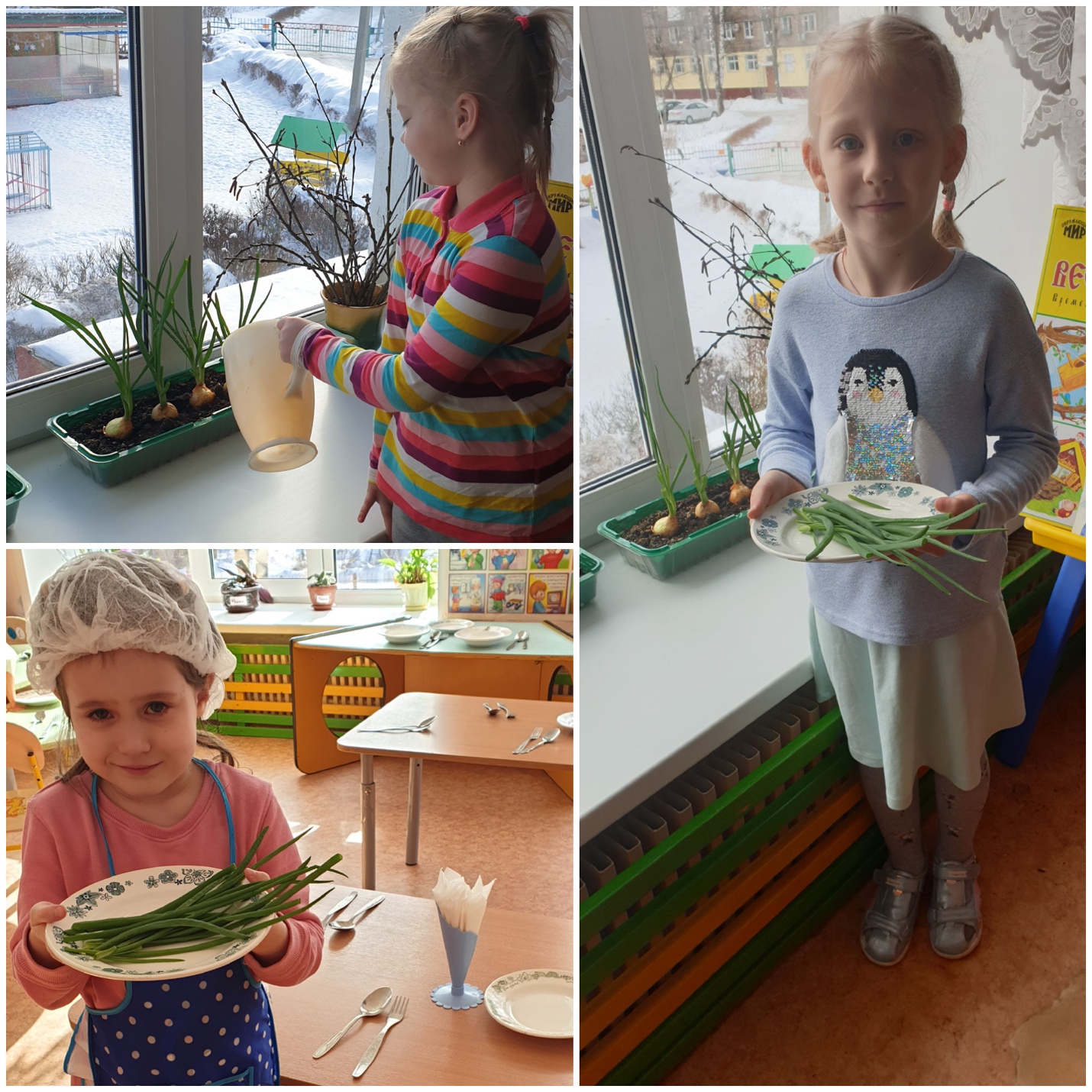 Конспект занятия по трудовому воспитанию "Золушка "для детей старшей группы